Contest Origini: toward a new ecosystemContest Participation FormThe indicators for the evaluation of the project are highlighted below:Innovation and creativitySafeguarding the environment and resourcesQuality level of products and servicesRespect and enhancement of the growth of the people involved in the projectContribution to the improvement of the company according to the Origins values (described on the website)4.To participate in the Origini prize contest it is necessary to send an email to info@origini.life attaching:The following form completed with all the necessary informationsThe signed contest rules (https://www.origini.life/contest-a-premi-origini)2-5 photo in high resolution and possibly an introductive video of the project (link)Project Origini and the Contest is an initiative of IppocrateOrg.By submitting the completed form to us, you confirm that you have read, understood and accepted our privacy policy: https://ippocrateorg.org/informativa-privacy/.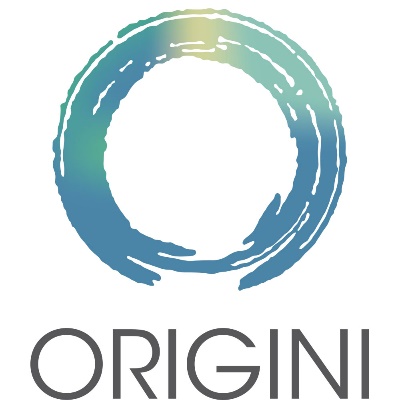  3.  Overall resources necessary for the realization of the project or extension of the project:ActorActivityExpected expenditure5. Content and description of the project.5.1 Descriptions of the objectives of the project (maximum A4 side).5.2 Description of the activities to be carried out and subdivision of the activities among the various implementing bodies (the presence of any intermediate objectives should be noted)5.3 Timetable for carrying our the activities envisaged by the project.6. How can your initiative change society? Which Origins value is the project closest to and why?7. Genaral information of the reference participantName and last nameName and last nameTelephoneEmailMain activityOrigins, history and hobbies (optional):